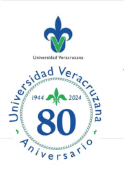 UNIVERSIDAD VERACRUZANAFACULTAD DE MEDICINA VETERINARIA Y ZOOTECNIASOLICITUD DE SERVICIO SOCIALDATOS DEL PRESTADOR DEL SERVICIO SOCIALDATOS DE LA INSTANCIA RECEPTORA DONDE SE REALIZA EL SERVICIO SOCIALDOCUMENTOS ADJUNTOS:Todos estos documentos deberán ser presentados en original H. Veracruz, Ver., a   ____     de  ___________________ de  2024.Matrícula Periodo de SS  Periodo de SS  Febrero – Julio 2024Febrero – Julio 2024Apellido PaternoApellido PaternoApellido PaternoApellido MaternoApellido MaternoNombre (s)Nombre (s)Calle y numeroCalle y numeroCalle y numeroColoniaColoniaMunicipioMunicipioTeléfono celularTeléfono celularCorreo electrónicoCorreo electrónicoAvisar en caso de emergenciaAvisar en caso de emergenciaTeléfono Servicio Médico VigenteServicio Médico VigenteComprobante Comprobante Tipo de sangreTipo de sangreRestricciones Nombre de la instancia Nombre del programa Dirección LocalidadJefe de   SupervisorTeléfonoCorreo electrónicoSectorPublicoPrivadoSocialUVColocar nombre a computadoraColocar nombre a computadoraNombre y firma del prestador del servicio socialNombre y firma del supervisorDOCUMENTOENTREGAConstancia de Liberación de EASPago de Inscripción EE. de SS.Formato de Solicitud de Servicio Social con foto, firma del supervisor y sello de la dependenciaOficio de aceptación de la dependencia donde realizará el servicio social Formato del Programa de Actividades Constancia del Servicio Médico Vigente